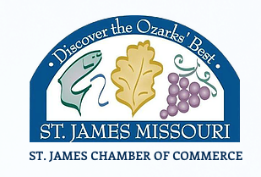 Sponsorship PackagesPlatinum- $3000.00Major Headlines Sponsor of Chamber events including Sip N Savor, Golf Tournament & Grape & Fall FestivalFull advertising package on the Chamber webpage as a partner of the Chamber, Facebook, signage/banners at events, radio, Newspaper & print ads. *To include special VIP brunches & recognition at Quarterly Dinners  Gold- $2000.00Gold Sponsor of 3 Chamber Events including Sip N Savor, Golf Tournament & Grape & Fall FestivalLogo on Chamber webpage, Facebook, signage/banners at events, radio, Newspaper & print ads.Recognition at Quarterly luncheons or dinnersSilver- $1000.00Silver Sponsor- Choose 2 events you would like to be a $500.00 sponsor each. (please check 2)Sip N savorGolf tournamentGrape & Fall Festival Advertising to include name on banner at events, sponsor name listed on printed literature or signage, Facebook sponsorship banner.Bronze- $250.00 ea (customize which events you’d like to sponsor)Sip N savorGolf tournamentGrape & Fall Festival Advertising to include name on banner at events, sponsor name listed on printed literature, & Facebook sponsorship banner.Business InformationCompany Name______________________________Contact Person_______________________________Primary Phone_______________________________EmailL______________________________________Payment InformationAmount EnclosedSend InvoiceCommunity Projects:4th of July Fireworks ShowFor many years the St. James Chamber and the Missouri Veterans Home have partnered together, through business sponsorships to provide the community of St James a state of the art fireworks show.  Through the last few years due to covid, we lost that partnership with the Veterans home.  The full amount is on the Chamber to raise funds for the community.  In order to continue to provide a fireworks show we depend on sponsorships from individuals & businesses throughout the community. The fireworks show costs $8000-$9000.00.   We as the chamber office call approximately a month before the events to ask for $100-$1000.00 in sponsorship.  Please let us know if you as a chamber member would like to continue to sponsor this event:Yes, I’d like to support the 4th of July Fireworks show$ amount pledged___________________________No, I do not want to support the fireworks programElementary School Supplies SupportThis year we’d like to partner with the St James school district- elementary school to help provide & purchase school supplies for approximately 750 students who are enrolled in the elementary school.   We will work with the school district on needed supplies such as folders, pencils, crayons, paper, binders ect…  You as a company or individual can choose to sponsor a particular supply in a specific amount or donate to the fund so the school district can purchase the supplies.  The supplies would be provided to every student in the elementary school.  We wouldn’t need to organize the purchasing of supplies until the month of July, so if you select to participate, we will coordinate at that time.Yes, I’d like to sponsor the school supplies programDonationPurchase a supply